参 加 申 込 書FAX:０１５７－３３－４５８２先着100名様	申込み締切：10月29日(月)【送付先】〒090-0008	北見市大正３５３番地１９ 　　　　　公益財団法人オホーツク地域振興機構   企画総務課（北海道立オホーツク圏地域食品加工技術センター）TEL:0157-33-4581 E-mail:info@ohotuku.or.jp※部数が足りない場合、本状をコピーしてご利用ください。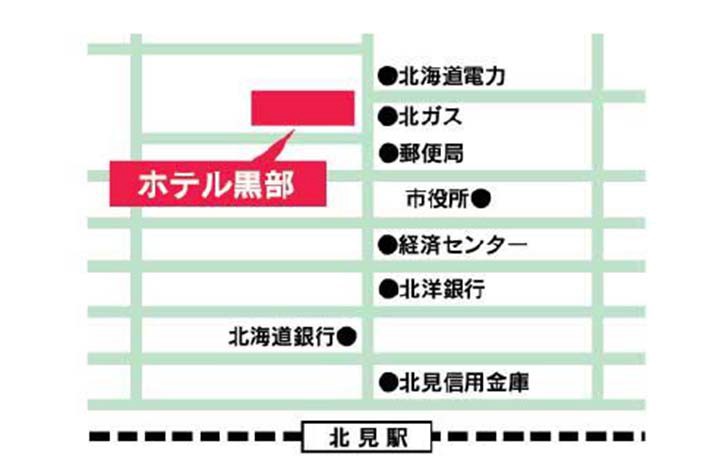 【申込方法】 参加申込書に必要事項記入の上、 FAXでお送りください。開催場所北見市北７条西１丁目 TEL 0157-23-2251№氏	名団体名・会社名住	所電	話